AAustralia and New Zealand Banking Group Limited (Town & Country) Act 1995Portfolio:TreasurerAgency:Department of TreasuryAustralia and New Zealand Banking Group Limited (Town & Country) Act 19951995/02029 Jun 1995s. 1 & 2: 29 Jun 1995;s. 3 & 13: 29 Jun 1995 (see s. 2(3)); Act other than s. 1‑3 & 13: 1 Jul 1995 (see s. 2(1) and Gazette 30 Jun 1995 p. 2789)Transfer of Land Amendment Act 1996 s. 153(1)1996/08114 Nov 199614 Nov 1996 (see s. 2(1))Reprint 1 as at 10 Oct 2003 Reprint 1 as at 10 Oct 2003 Reprint 1 as at 10 Oct 2003 Reprint 1 as at 10 Oct 2003 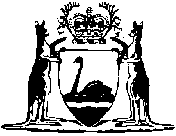 